Obec Lány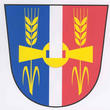 Oznámení o zveřejnění dokumentu: Rozpočtové opatření č. 4 Dokument je zveřejněn v elektronické podobě na internetových stránkách obce Lány (www.obeclany.cz) v záložce Obecní úřad/Rozpočet.Do jeho listinné podoby je možno nahlédnout na Obecním úřadě v Lánech. Vyvěšeno:  18.9.2019					Sejmuto: 